申込締切：１０月１日（日）２３：５９FAX　011-５９５-７１１１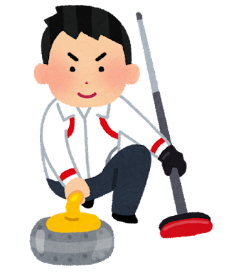 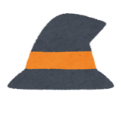 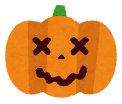 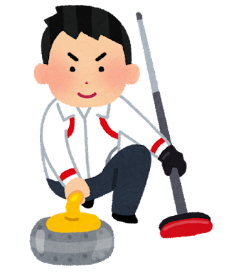 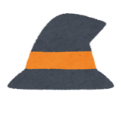 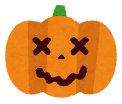 E-mail：sca@sapporo-curling.org2023ハロウィンミックスカーリング大会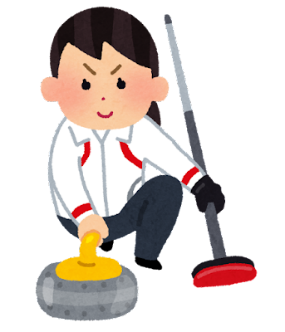 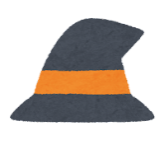 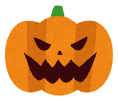 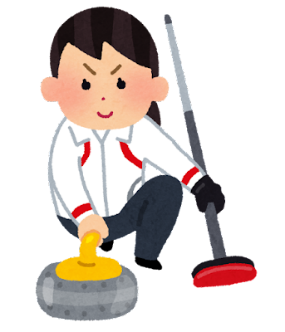 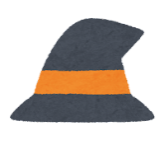 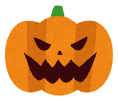 参加申込書チーム名　　　　　　　　　　　　　　　　　　　　　　　（なるべく１０文字以内）代表者名　　　　　　　　　　　　　　 　　　　　　　   　　　　　　　　代表者連絡先住所　〒　　　　　　　　　　　　　　　　　　　　　　　　携帯電話番号　　　　　　　　　　　　　　　　　　　　　　　　　　　　　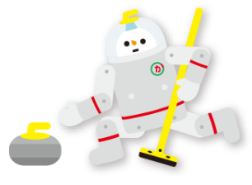 E-mail（又はFAX番号）　　　　　　　　　　　　　　　　　　　　　　　注）参加料は、当日受付時に納付して下さい。氏　　　　　　名性 別年 齢１男・女２男・女３男・女４男・女５男・女6男・女